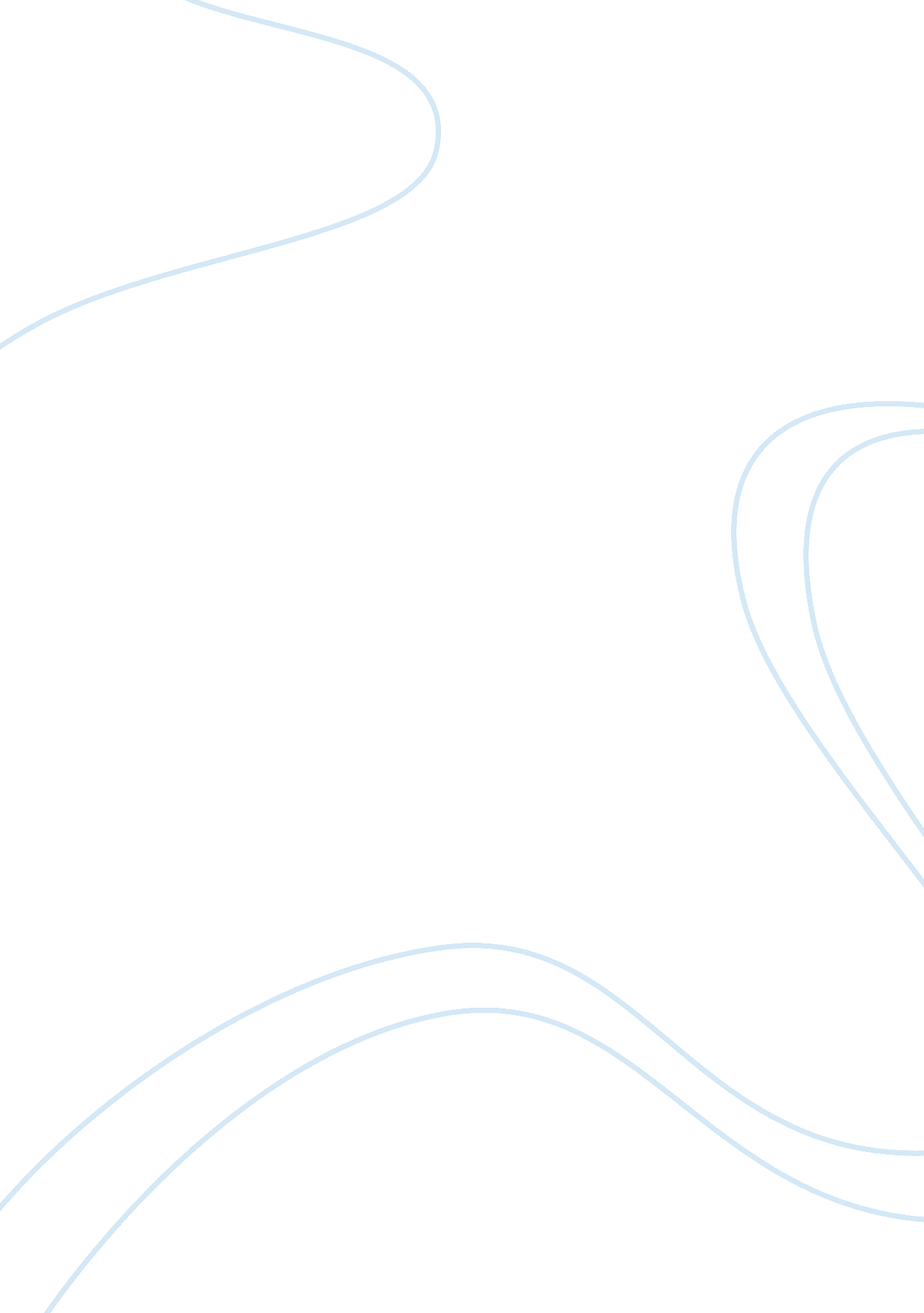 Martin luther king questions and answers assignmentHistory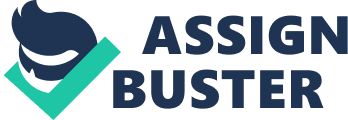 I would write letters to the authorities and spread the word to have people sign a letter. 4. Go to the “ Videos” link and view Martin Luther King, Jar. ‘ s, “ I Have a Dream” speech. Do you see a difference between Kings writing style and his speaking style? Explain. Do you think his writing style in “ Letter from Birmingham Jail” was influenced by his training as a preacher and orator? Defend your answer with specific examples. Anus San Sue Sky: from In Quest for Democracy (up. 219-226) 1. In her piece, Sky claims that democracy is a world value and not just a Western value. Do you believe that all countries should be democracies, or do you think that some cultures aren’t well-suited to democracy? Explain. Not all countries/cultures are suited to democracy. The reason being is that some cultures are very feisty and in those cultures people would kill each other in a democratic environment for wanting. 2. Do you think that tolerating different cultures prevents Americans from criticizing their government? Why or why not? No, don’t think that tolerating different cultures prevents Americans from criticizing their government because someone somewhere sometime will ALWAYS be unhappy about hat the government is doing. The government can try to please some people but it won t succeed in pleasing everyone. 3. Sky relates democracy to the Buddhist “ Ten Duties of Kings. ” Choose a contemporary leader and tell which Buddhist qualities he does and doesn’t have. In what way do they improve or weaken his/her leadership? 4. Go to the “ Videos” link and watch the short video about Sue Sky. Characterize her abilities as a speaker/leader. Does she look like someone who was beaten down by her opponents in her more than 10 years under house arrest? Why or why not? 